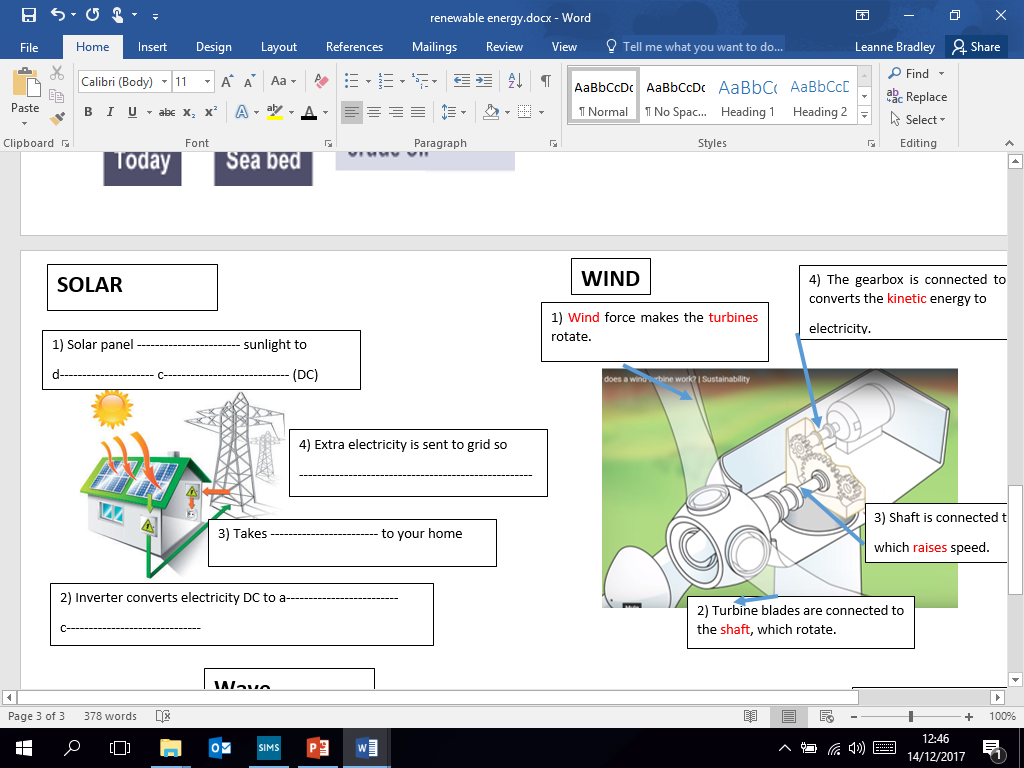 Advantages------------------------------------------------------------------------------------------------------------------------------------------------------------------------------------------------------------------------------------------------------------------------Disadvantages ------------------------------------------------------------------------------------------------------------------------------------------------------------------------------------------------------------------------------------------------------------------------Renewable or non-renewable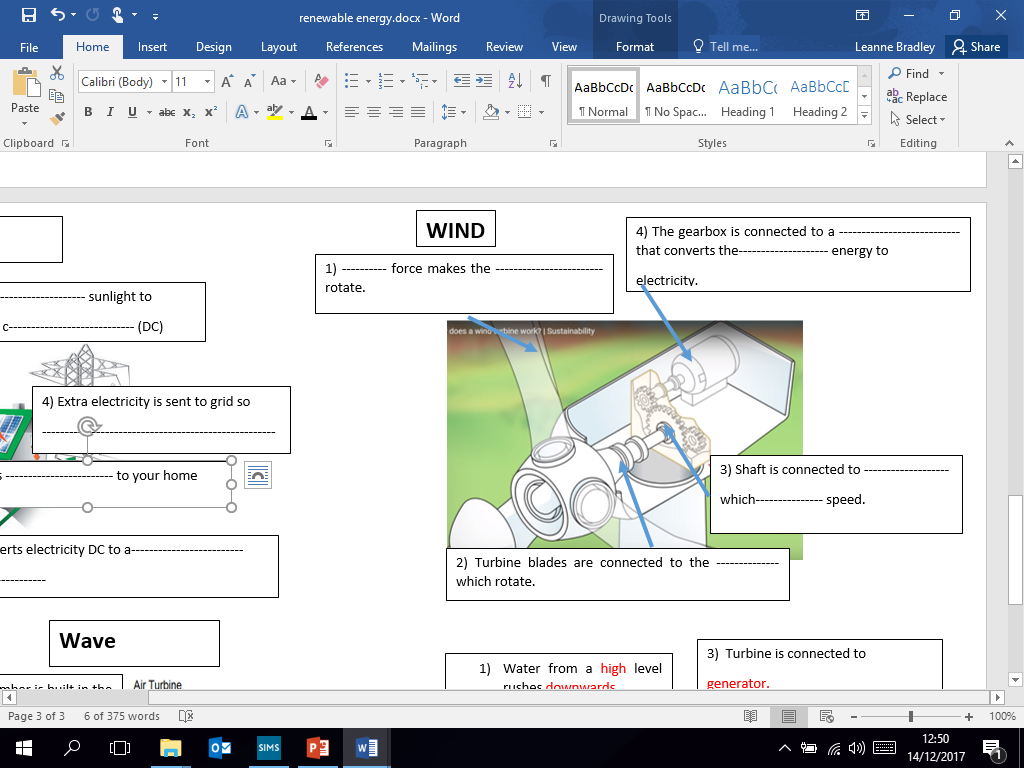 Advantages------------------------------------------------------------------------------------------------------------------------------------------------------------------------------------------------------------------------------------------------------------------------Disadvantages ------------------------------------------------------------------------------------------------------------------------------------------------------------------------------------------------------------------------------------------------------------------------Renewable or non-renewable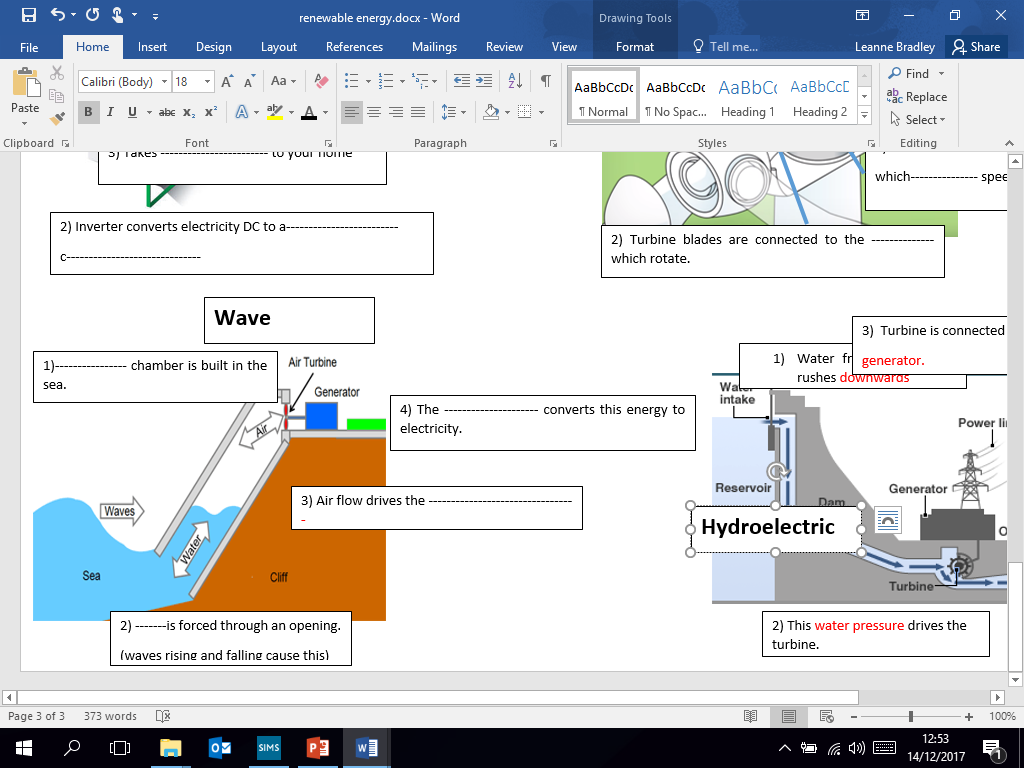 Advantages----------------------------------------------------------------------------------------------------------------------------------------------------------------------------------------------------------------------------------------------------------------------------------------------------------------------------------------------------------------Disadvantages --------------------------------------------------------------------------------------------------------------------------------------------------------------------------------Renewable or non-renewable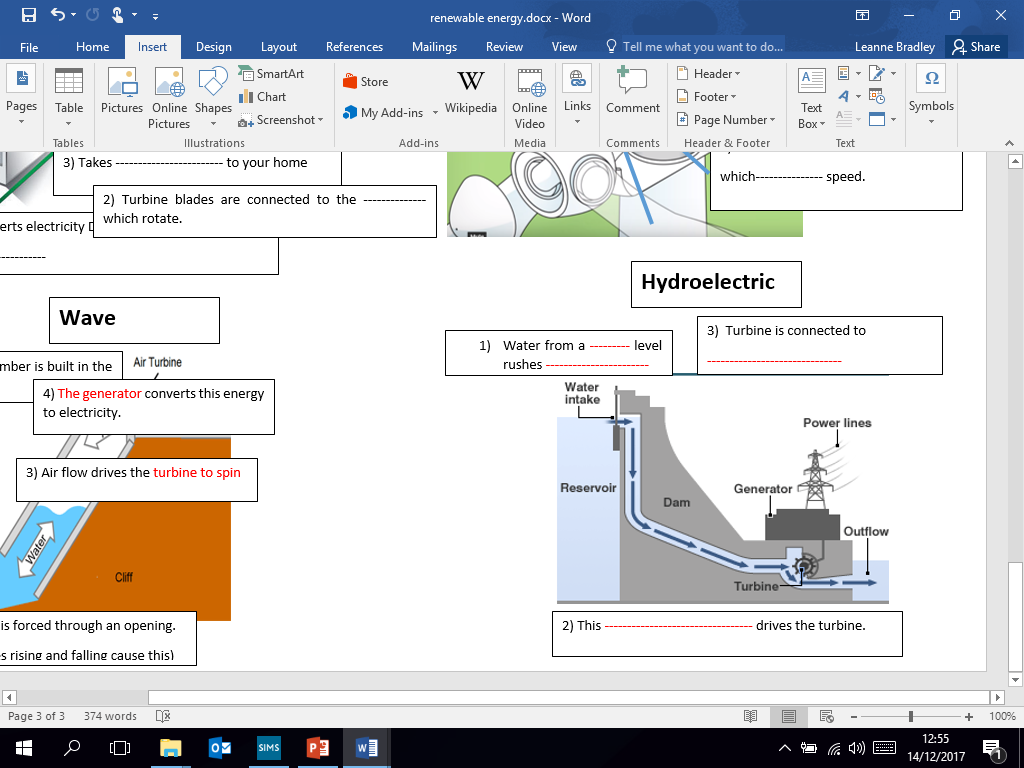 Advantages----------------------------------------------------------------------------------------------------------------------------------------------------------------------------------------------------------------------------------------------------------------------------------------------------------------------------------------------------------------Disadvantages -----------------------------------------------------------------------------------------------------------------------------------------------------------------------------------------------------------------------------------------------------------------------Renewable or non-renewable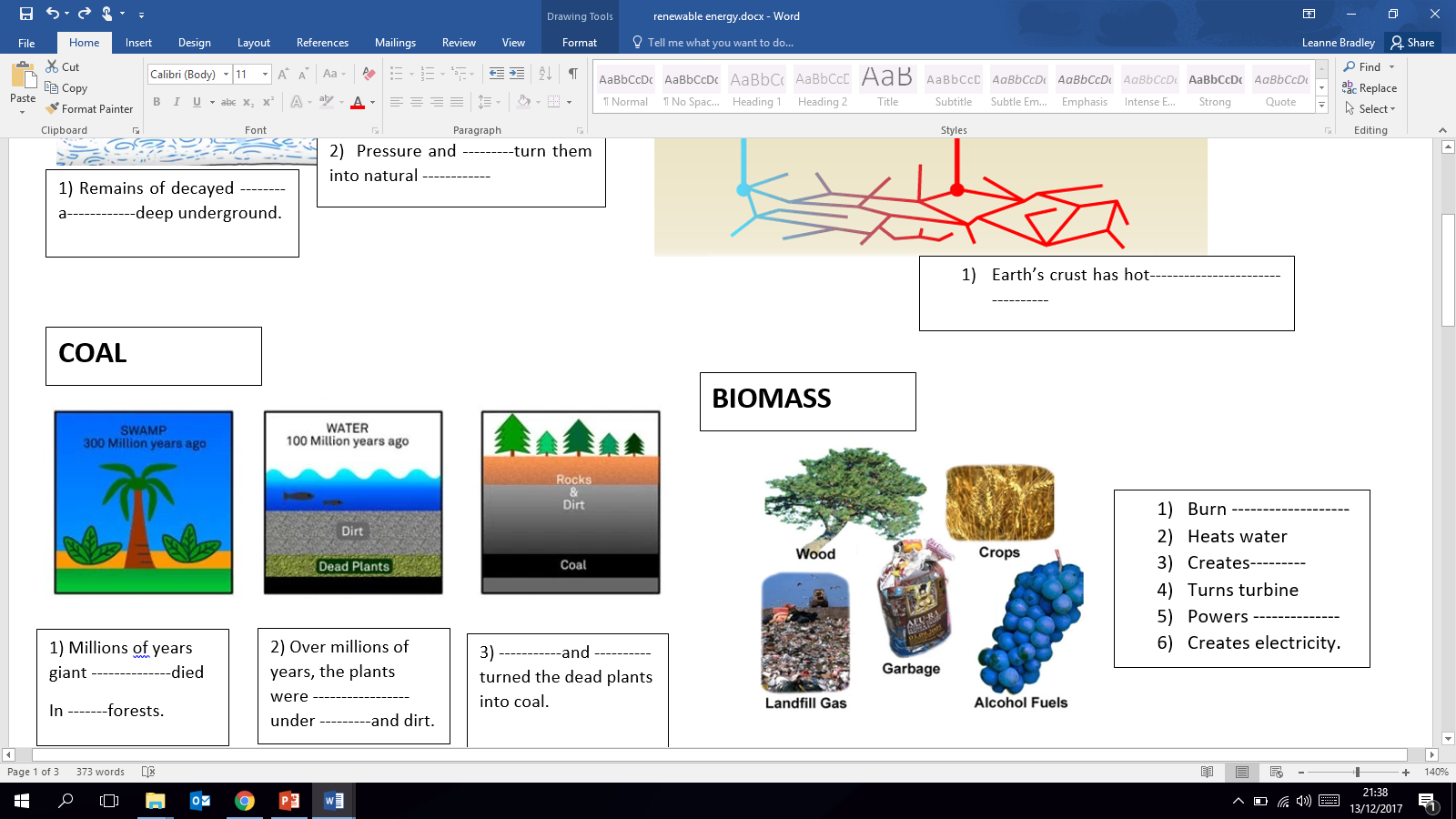 Advantages----------------------------------------------------------------------------------------------------------------------------------------------------------------------------------------------------------------------------------------------------------------------------------------------------------------------------------------------------------------Disadvantages ---------------------------------------------------------------------------------------------------------------------------------------------------------------------------------------------------------------------------------------------------------------------Renewable or non-renewable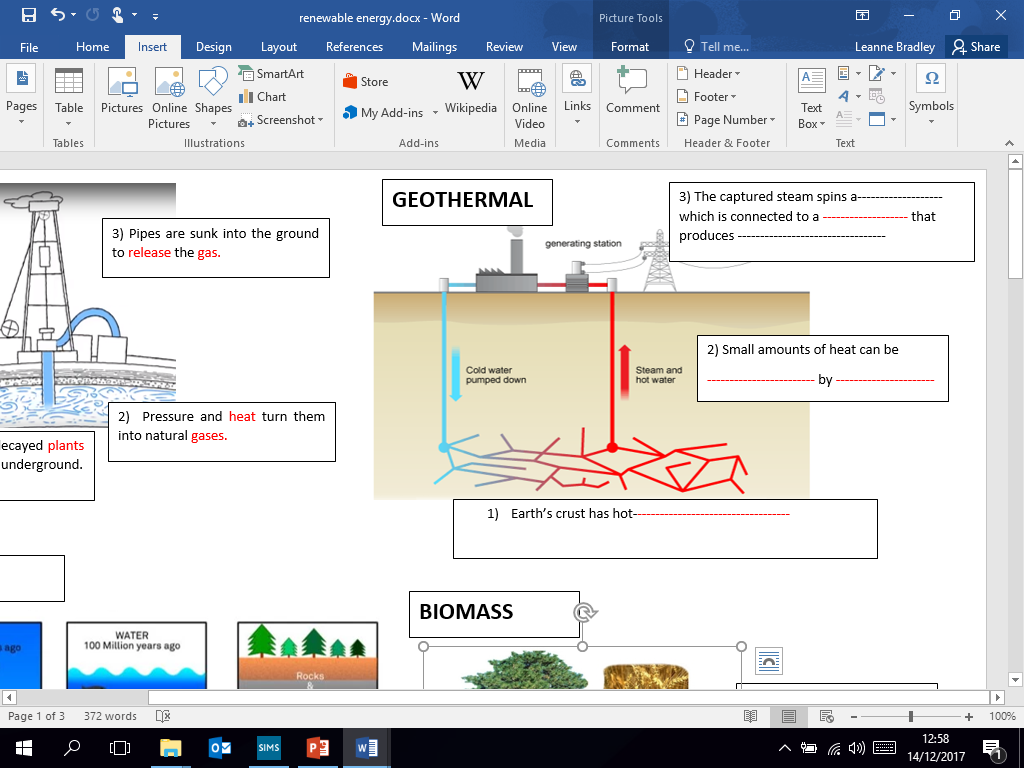 Advantages------------------------------------------------------------------------------------------------------------------------------------------------------------------------------------------------------------------------------------------------------------------------Disadvantages ---------------------------------------------------------------------------------------------------------------------------------------------------------------------------------------------------------------------------------------------------------------------Renewable or non-renewable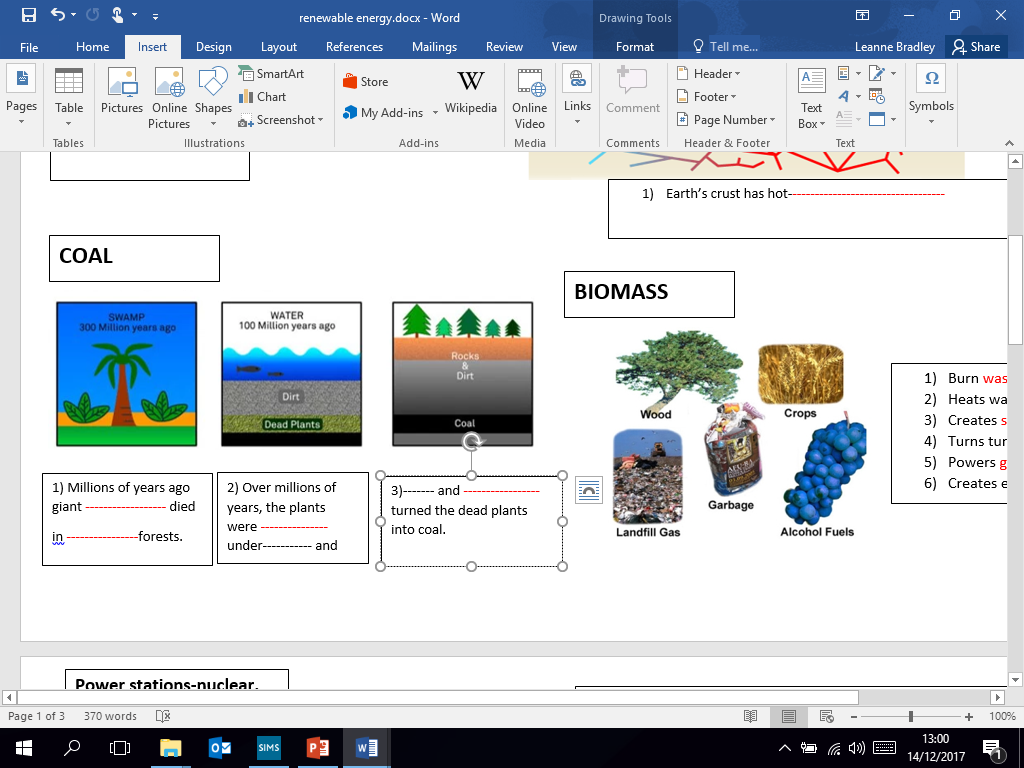 Advantages------------------------------------------------------------------------------------------------------------------------------------------------------------------------------------------------------------------------------------------------------------------------Disadvantages ---------------------------------------------------------------------------------------------------------------------------------------------------------------------------------------------------------------------------------------------------------------------Renewable or non-renewable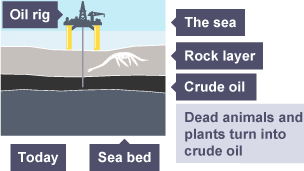 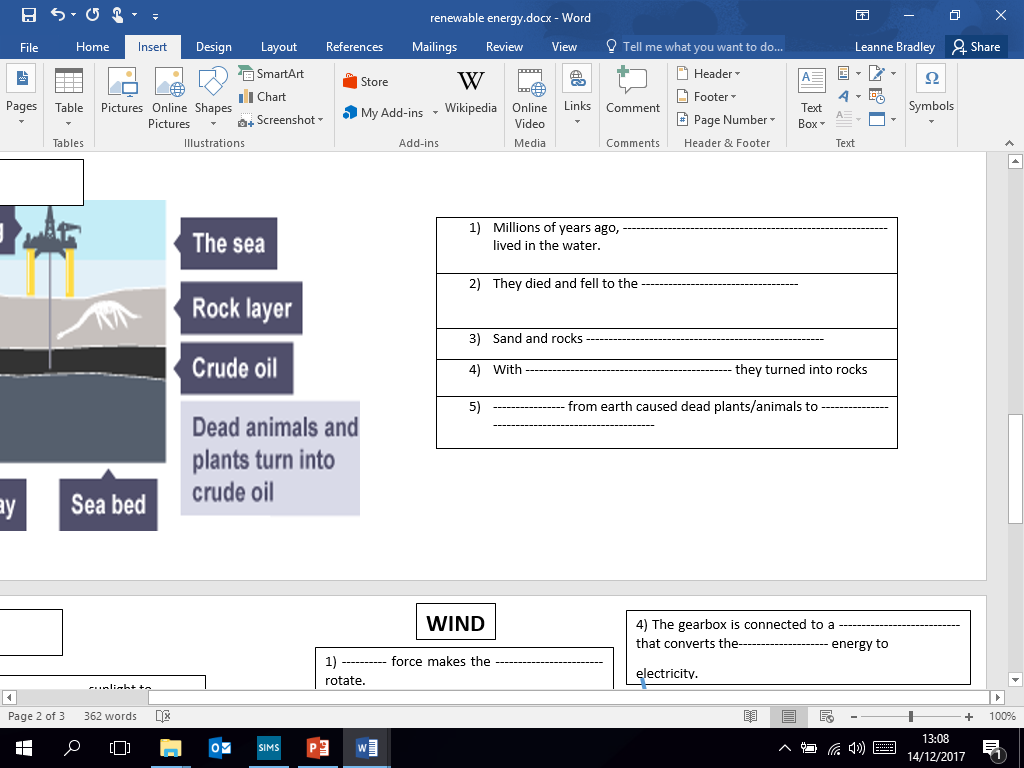 Advantages------------------------------------------------------------------------------------------------------------------------------------------------------------------------------------------------------------------------------------------------------------------------Disadvantages ---------------------------------------------------------------------------------------------------------------------------------------------------------------------------------------------------------------------------------------------------------------------Renewable or non-renewable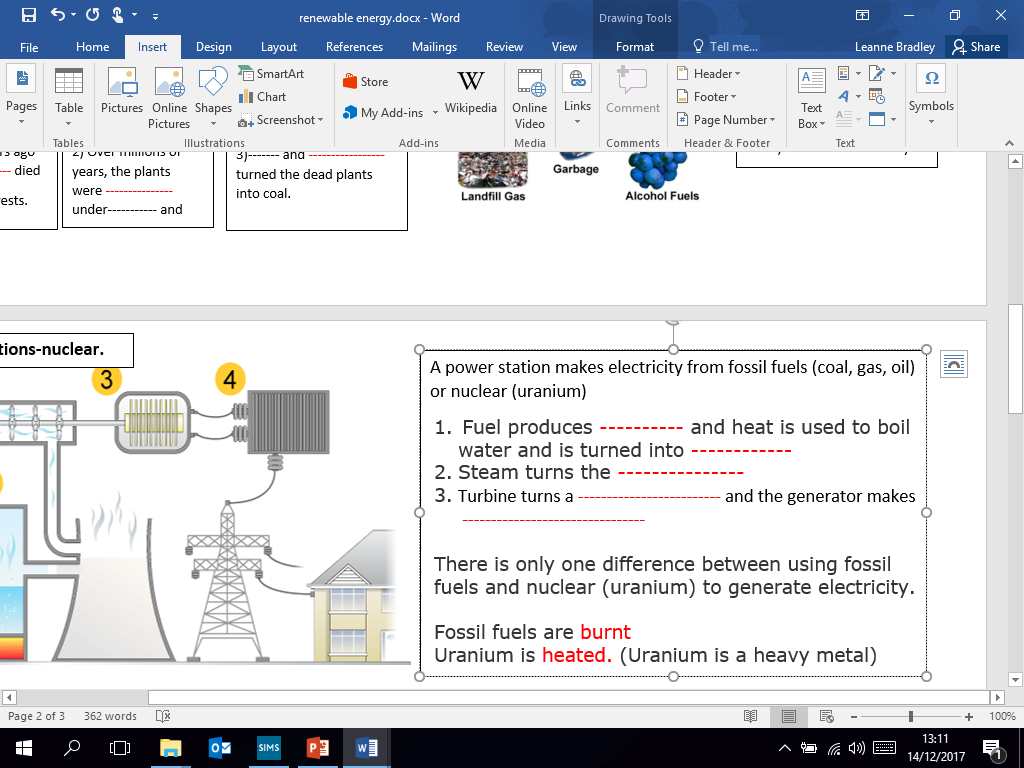 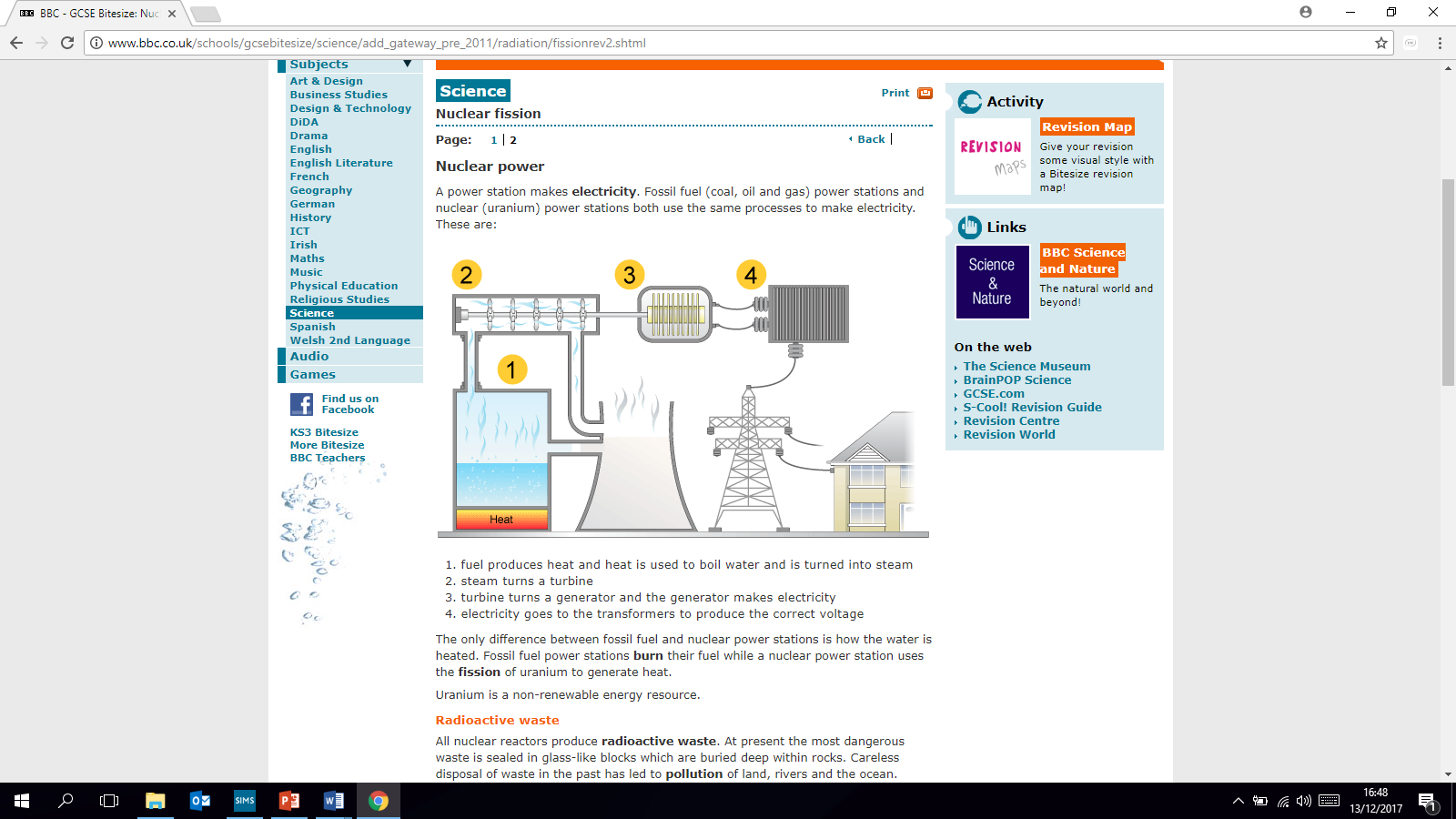 A power station makes electricity from fossil fuels (coal, gas, oil) or nuclear (uranium) Advantages--------------------------------------------------------------------------------------------------------------------------------------------------------------------------------Disadvantages ------------------------------------------------------------------------------------------------------------------------------------------------------------------------------There is only one difference between using fossil fuels and nuclear (uranium) to generate electricity. Fossil fuels are ---------Uranium is -----------. (Uranium is a heavy metal) 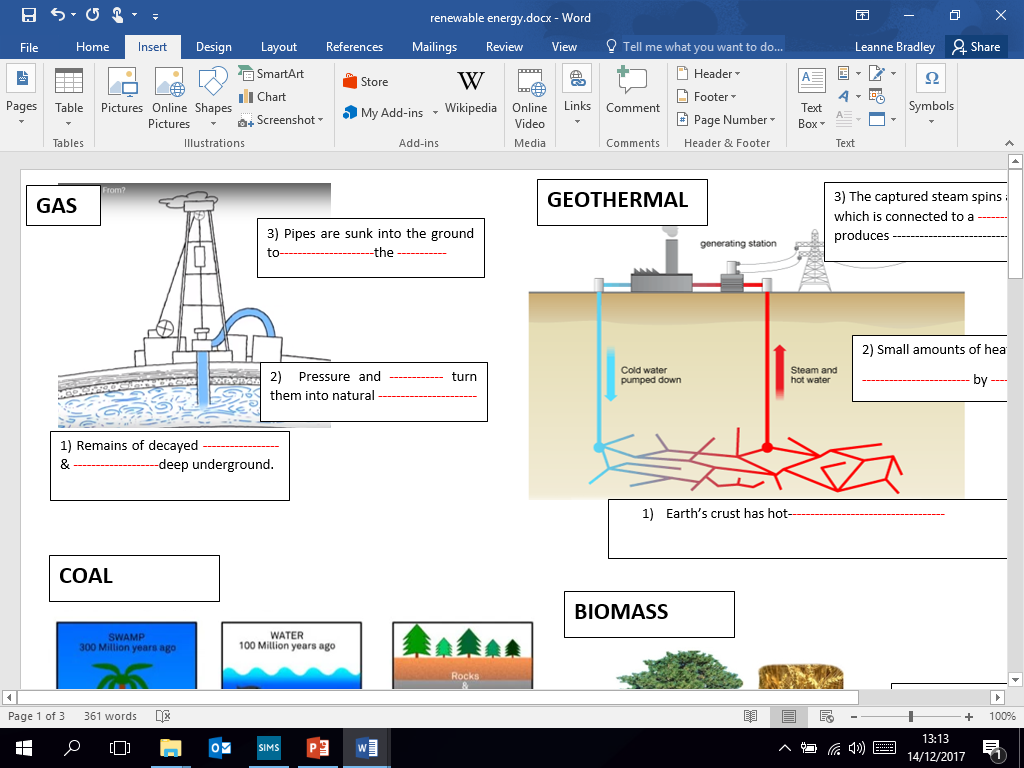 Advantages------------------------------------------------------------------------------------------------------------------------------------------------------------------------------------------------------------------------------------------------------------------------Disadvantages ---------------------------------------------------------------------------------------------------------------------------------------------------------------------------------------------------------------------------------------------------------------------Renewable or non-renewable